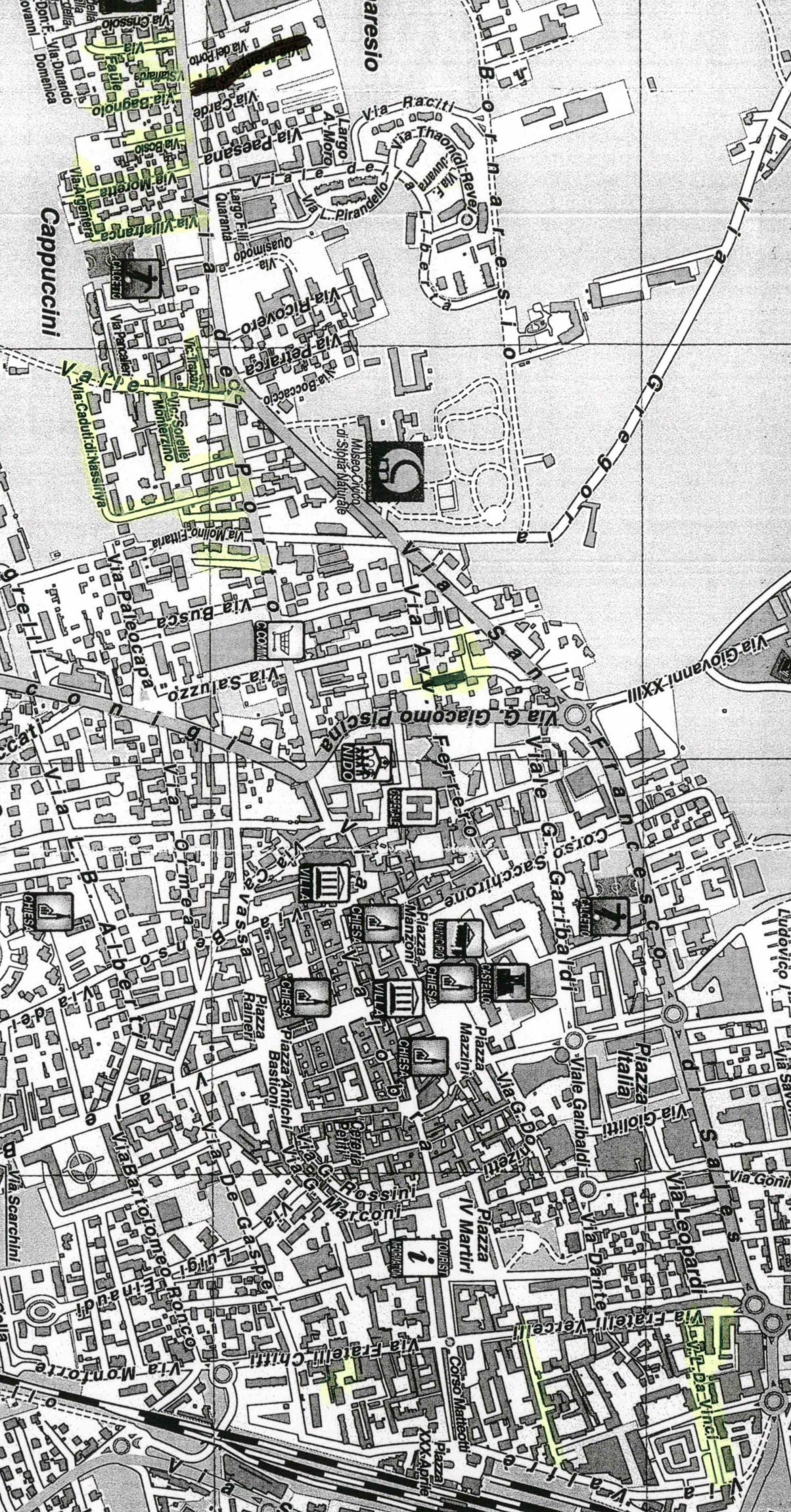 SPAZZAMENTO MANUALEAREA VERDE ZONA 7SPAZZAMENTO MANUALEAREA VERDE ZONA 7SPAZZAMENTO MANUALEAREA VERDE ZONA 7SPAZZAMENTO MANUALEAREA VERDE ZONA 7SPAZZAMENTO MANUALEAREA VERDE ZONA 7SPAZZAMENTO MANUALEAREA VERDE ZONA 726/VERDE Lunghezza ZONA 7Via Argentera26/verde             95,94          1,00 Via Bagnolo26/verde           116,81          1,00 Via Bosio26/verde             96,19          1,00 Via Bricherasio26/verde           194,20          1,00 Via Caduti di Nassiriya26/verde           210,96          1,00 Via Faule26/verde           163,14          1,00 Via L. Da Vinci26/verde           249,13          1,00 Via Lombriasco26/verde             72,66          1,00 Via Ludovico Vaj26/verde             86,43          1,00 Via Moretta26/verde           166,26          1,00 Via S. Giovanni Bosco26/verde           210,88          1,00 Via Sanfrè26/verde             56,11          1,00 Via Vado della Valle26/verde           258,56          1,00 Via Verzuolo26/verde             80,12          1,00 Via Villafranca26/verde           162,46          1,00 Vic. S.lle Monterzino26/verde             75,74          1,00 Vic. Staffarda26/verde             54,54          1,00 Vic. Turletti26/verde             86,54          1,00 Vicolo Trapani26/verde             67,89          1,00 